الفريق العامل المعني بالتطوير القانوني لنظام مدريد بشأن التسجيل الدولي للعلاماتالدورة الخامسة عشرةجنيف، من 19 إلى 22 يونيو 2017ملخص الرئيسالذي اعتمده الفريق العاملاجتمع الفريق العامل المعني بالتطوير القانوني لنظام مدريد بشأن التسجيل الدولي للعلامات (المشار إليه فيما يلي بعبارة "الفريق العامل") في جنيف في الفترة من 19 إلى 22 يونيو 2017.وكانت الأطراف المتعاقدة التالية في اتحاد مدريد ممثلة في الدورة: المنظمة الأفريقية للملكية الفكرية (OAPI) وألبانيا والجزائر وأستراليا والنمسا وبيلاروس وبروني دار السلام وكمبوديا والصين وكولومبيا وكوبا وقبرص والجمهورية التشيكية والدانمرك وإستونيا والاتحاد الأوروبي وفنلندا وفرنسا وجورجيا وألمانيا واليونان وهنغاريا وإيسلندا والهند وإسرائيل وإيطاليا واليابان وكازاخستان ولاتفيا وليتوانيا ومدغشقر والمكسيك والجبل الأسود والمغرب وموزامبيق ونيوزيلندا والنرويج وعُمان والفلبين وبولندا والبرتغال وجمهورية كوريا وجمهورية مولدوفا ورومانيا والاتحاد الروسي وسنغافورة وسلوفاكيا وإسبانيا والسويد وسويسرا وطاجيكستان وتونس وتركيا والمملكة المتحدة والولايات المتحدة الأمريكية (55).وكانت الدول التالية ممثلة بصفة مراقب: أفغانستان وبنن والبرازيل وكندا والعراق والكويت وماليزيا ومالطة وباكستان وسري لانكا وتايلند (11).وشارك في الدورة ممثلو المنظمات الحكومية الدولية التالية بصفة مراقب: مكتب بنيلوكس للملكية الفكرية (BOIP)، والجماعة الاقتصادية للمنطقة الأوروبية الآسيوية (EEC)، ومنظمة التجارة العالمية (WTO)، (3).وشارك في الدورة ممثلو المنظمات الدولية غير الحكومية التالية بصفة مراقب: الجمعية الفرنسية للممارسين في مجال قانون العلامات والتصاميم (APRAM)، وجمعية المناطق السويسرية الناطقة بالفرنسية للملكية الفكرية (AROPI)، ومركز الدراسات الدولية للملكية الفكرية (CEIPI)، وجمعية الاتحادات الأوروبية للعاملين في مجال العلامات التجارية (ECTA)، والرابطة الدولية للعلامات التجارية (INTA)، والجمعية اليابانية للملكية الفكرية (JIPA)، والجمعية اليابانية لوكلاء البراءات (JPAA)، والجمعية اليابانية للعلامات التجارية (JTA)، وMARQUES - جمعية مالكي العلامات التجارية الأوروبيين (9).وترد قائمة المشاركين في الوثيقة MM/LD/WG/15/INF/1 Prov. 2.*البند 1 من جدول الأعمال: افتتاح الدورةافتتح السيد فرانسس غري، المدير العام للمنظمة العالمية للملكية الفكرية (الويبو)، الدورة ورحّب بالمشاركين.البند 2 من جدول الأعمال: انتخاب الرئيس ونائبي الرئيسانتُخب السيد ميكائيل فرانك رافن (الدانمرك) بالإجماع رئيسا للفريق العامل، وانتُخبت السيدة ماتيلد مانيترا سوا راهارينوني (مدغشقر) والسيدة إيزابيل تان (سنغافورة) بالإجماع نائبتين للرئيس.وتولت السيدة ديبي رونينغ مهمة أمين الفريق العامل.البند 3 من جدول الأعمال: اعتماد جدول الأعمالاعتمد الفريق العامل مشروع جدول الأعمال (الوثيقة MM/LD/WG/15/1 Prov. 2) دون تعديل.وأحاط الفريق العامل علما باعتماد تقرير الدورة الرابعة عشرة للفريق العامل إلكترونيا.البند 4 من جدول الأعمال: الاستعاضةاستندت المناقشات إلى الوثيقة MM/LD/WG/15/2.واتفق الفريق العامل مؤقتاً على:"1"	أن يوافق على التعديلات المقترح إدخالها على القاعدة 21 وعلى البند الجديد 8.7 من جدول الرسوم، بالصيغة المعدّلة من قبل الفريق العامل وكما هو مبيّن في المرفق الأول من هذه الوثيقة؛"2"	وأن يلتمس من المكتب الدولي إعداد وثيقة تقترح مبلغ الرسم المقرّر تحديده في البند 8.7 من جدول الرسوم واقتراح تاريخ لبدء نفاذ القاعدة 21 المعدّلة، كي يناقش ذلك في دورته القادمة.البند 5 من جدول الأعمال: تحليل الإنقاصات في إطار نظام مدريد بشأن التسجيل الدولي للعلاماتاستندت المناقشات إلى الوثيقة MM/LD/WG/15/3.واتفق الفريق العامل على أن يلتمس من المكتب الدولي ما يلي:"1"	إرسال مشروع استبيان عن دور المكاتب الأطراف المتعاقدة في نظام مدريد ودور المكتب الدولي بشأن الإنقاصات، إلى تلك المكاتب ومنظمات المستخدمين؛"2"	وإجراء استقصاء على صعيد مكاتب الأطراف المتعاقدة بموجب نظام مدريد والمنظمات المستخدِمة بشأن دور تلك المكاتب ودور المكتب الدولي فيما يخص الإنقاصات؛"3"	وإعداد وثيقة عن نتائج ذلك الاستقصاء كي يناقشها الفريق العامل في دورته القادمة.البند 6 من جدول الأعمال: مسائل أخرىاستندت المناقشات إلى الوثيقة MM/LD/WG/15/4.ووافق الفريق العامل على تعديل خريطة الطريق المشتملة على قائمة بالموضوعات المزمع أن يناقشها الفريق العامل أو مائدته المستديرة، كما هو مبيّن في المرفق الثاني من هذه الوثيقة.البند 7 من جدول الأعمال: ملخص الرئيسوافق الفريق العامل على ملخص الرئيس، على النحو المعدّل لمراعاة مداخلات عدد من الوفود.البند 8 من جدول الأعمال: اختتام الدورةاختتم الرئيس الدورة في 22 يونيو 2017.[تلي ذلك المرفقات]التعديلات المقترح إدخالها على اللائحة التنفيذية المشتركة بين اتفاق وبروتوكول مدريد بشأن التسجيل الدولي للعلاماتانظر الفقرة 13"3" والمرفق الثاني في الوثيقة MM/LD/WG/14/6. وترد أدناه النسخة النهائية لنص القاعدة 21، بصيغتها التي وافق عليها الفريق العامل مبدئياً في دورته الرابعة عشرة. أما التعديلات المقترحة التي قيد المناقشة فيُشار إليها عن طريق الشطب والتسطير.اللائحة التنفيذية المشتركة
بين اتفاق وبروتوكول مدريد بشأن التسجيل الدولي للعلامات(نافذة اعتباراً من)[...]القاعدة 21الاستعاضة بناء على المادة 4(ثانيا) من الاتفاق أو البروتوكول(1)	[تقديم الالتماس] يجوز لصاحب التسجيل، اعتباراً من تاريخ الإخطار بالتعيين، أن يقدم التماساً لدى مكتب الطرف المتعاقد المعين كي يأخذ ذلك المكتب علماً بالتسجيل الدولي في سجله. ويجوز أن يُقدَّم الالتماس مباشرة إلى ذلك المكتب أو من خلال المكتب الدولي. وفي حال قُدم الالتماس من خلال المكتب الدولي، يتعين تقديمه باستخدام الاستمارة الرسمية ذات الصلة.(2)	[محتويات الالتماس المقدم من خلال المكتب الدولي وإرساله] (أ) يتعين أن يبين الالتماس المشار إليه في الفقرة (1)، في حال قُدم من خلال المكتب الدولي، ما يلي:رقم التسجيل الدولي المعني،واسم صاحب التسجيل،والطرف المتعاقد المعني،وفي حال تعلقت الاستعاضة بسلعة أو خدمة واحدة أو بعض من السلع والخدمات الواردة في التسجيل الدولي، فتلك السلع والخدمات،وتاريخ الإيداع ورقمه، وتاريخ التسجيل ورقمه، وتاريخ الأولوية الخاص بالتسجيل الوطني أو الإقليمي أو التسجيلات الوطنية أو الإقليمية المستعاض عنها بالتسجيل الدولي، إن وجد،ومبلغ الرسوم الجاري تسديدها، وطريقة التسديد، أو تعليمات سحب مبلغ الرسوم المطلوب من حساب مفتوح لدى المكتب الدولي، وتحديد الطرف الذي يجري التسديد أو يعطي التعليمات.(ب)	يتولى المكتب الدولي إرسال الالتماس المشار إليه في الفقرة الفرعية (أ) إلى مكتب الطرف المتعاقد المعين المعني وإبلاغ صاحب التسجيل بذلك.(3)	[الفحص والإخطار من قبل مكتب الطرف المتعاقد]  (أ) يجوز لمكتب طرف متعاقد معين أن يفحص الالتماس المشار إليه في الفقرة (1) للتحقق من امتثاله لشروط المادة 4(ثانيا)(1) من الاتفاق أو المادة ذاتها من البروتوكول.(ب)	يتعين على المكتب الذي أخذ علماً بالتسجيل الدولي في سجله أن يخطر المكتب الدولي بذلك. ويتعين أن يتضمن الإخطار البيانات المحدّدة في الفقرة (2)(أ)"1" إلى "5". ويجوز أن يتضمن الإخطار معلومات تتعلق بأي حقوق أخرى بموجب التسجيل الوطني أو الإقليمي المعني أو التسجيلات الوطنية أو الإقليمية المعنية.(ج)	يأخذ علماً أن يخطر المكتب الدولي الذي يبلغ صاحب التسجيل بذلك.()	[الاستعاضة]  التسجيل الوطني أو الإقليمي أو التسجيلات الوطنية أو الإقليمية  التسجيل الدولي ()	[آثار الاستعاضة على التسجيل الوطني أو الإقليمي]  لا يتعين إلغاء التسجيل الوطني أو الإقليمي أو التسجيلات الوطنية أو الإقليمية ولا أن تتأثر تلك التسجيلات نتيجة الاستعاضة عنها بتسجيل دولي أو لأن المكتب قد أخذ علما بها في سجله.[(7)	[الرسوم]  في حال اشترط طرف متعاقد أن يُسدد رسم لقاء تقديم التماس بناء على الفقرة (1)، وقُدم ذلك الالتماس من خلال المكتب الدولي، ورغب الطرف المتعاقد في أن يحصّل المكتب الدولي ذلك الرسم، تعين عليه أن يخطر بذلك وأن يبين قيمة الرسم بالفرنك السويسري. التعديلات المقترح إدخالها على جدول الرسومجدول الرسوم(نافذ في)[يلي ذلك المرفق الثاني]الصيغة المعدّلة لخريطة الطريق المقترحة – يونيو 2017[نهاية المرفق الثاني والوثيقة]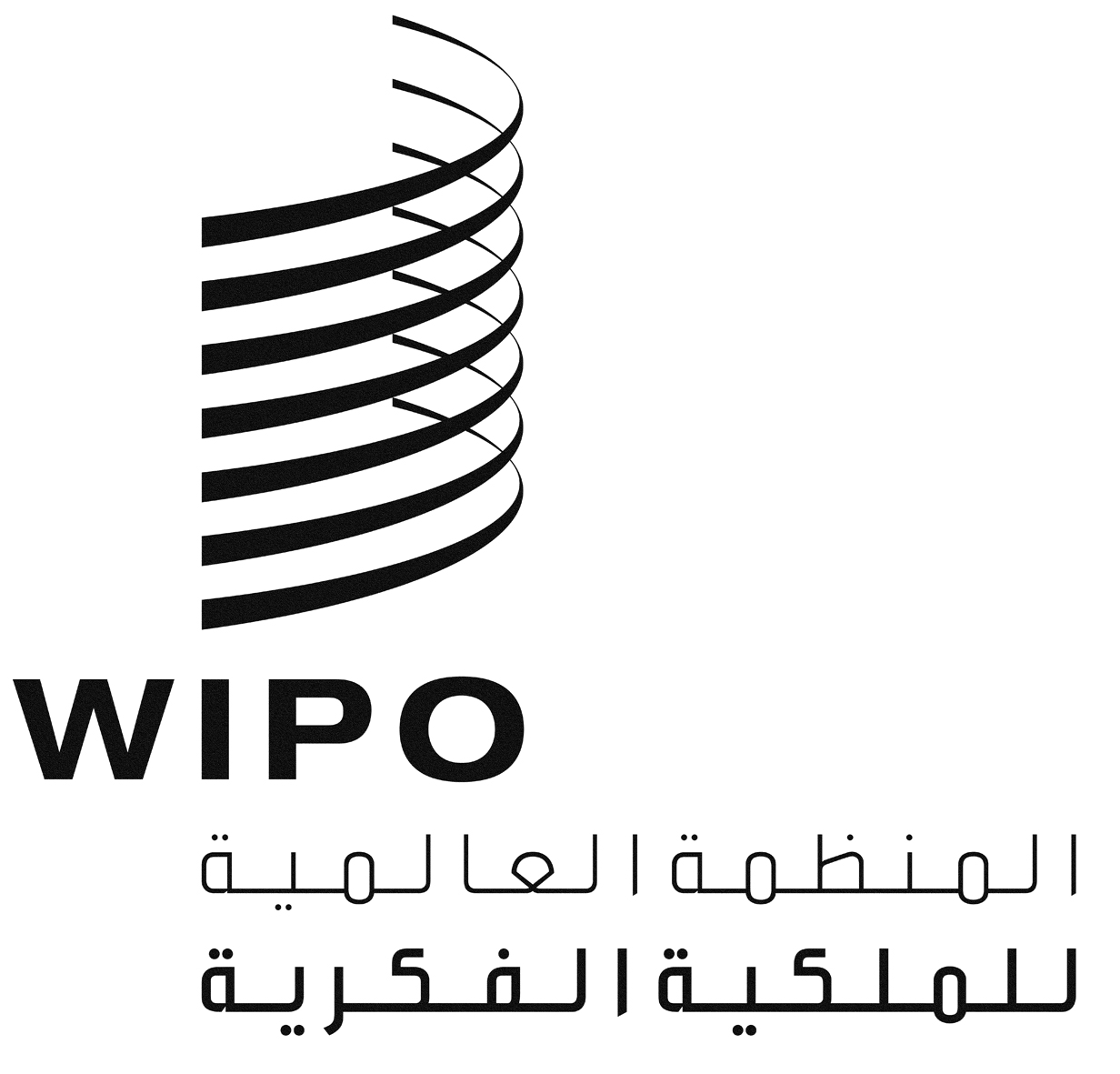 AMM/LD/WG/15/5MM/LD/WG/15/5MM/LD/WG/15/5الأصل: بالإنكليزيةالأصل: بالإنكليزيةالأصل: بالإنكليزيةالتاريخ: 22 يونيو 2017التاريخ: 22 يونيو 2017التاريخ: 22 يونيو 2017فرنك سويسري7.	تدوينات متنوعة[...]المدى القريبالمدى القريبتقديم التقارير إلى المائدة المستديرةالفريق العاملالمائدة المستديرةالتغطية الجغرافية بنظام مدريدإطار الأداءالوقت المستغرق لإجراء المعاملات العادية (الفترة القصوى التي تستغرقها المعالجة)نظام مدريد الإلكترونيالاستعاضةالتغييرأنواع جديدة من العلاماتالإنقاصاتمبادئ التصنيفالتصحيحمطابقة العلامات لأغراض المصادقةالعلامات الواردة بخطوط مختلفةاستيفاء الشروطممارسات الفحص للمكتب الدولي (نشر)التغطية الجغرافية بنظام مدريدإطار الأداءالوقت المستغرق لإجراء المعاملات العادية (الفترة القصوى التي تستغرقها المعالجة)نظام مدريد الإلكترونيالاستعاضةالتغييرأنواع جديدة من العلاماتالإنقاصاتمبادئ التصنيفالتصحيحمطابقة العلامات لأغراض المصادقةالعلامات الواردة بخطوط مختلفةاستيفاء الشروطممارسات الفحص للمكتب الدولي (نشر)التغطية الجغرافية بنظام مدريدإطار الأداءالوقت المستغرق لإجراء المعاملات العادية (الفترة القصوى التي تستغرقها المعالجة)نظام مدريد الإلكترونيالاستعاضةالتغييرأنواع جديدة من العلاماتالإنقاصاتمبادئ التصنيفالتصحيحمطابقة العلامات لأغراض المصادقةالعلامات الواردة بخطوط مختلفةاستيفاء الشروطممارسات الفحص للمكتب الدولي (نشر)التغطية الجغرافية بنظام مدريدإطار الأداءالوقت المستغرق لإجراء المعاملات العادية (الفترة القصوى التي تستغرقها المعالجة)نظام مدريد الإلكترونيالاستعاضةالتغييرأنواع جديدة من العلاماتالإنقاصاتمبادئ التصنيفالتصحيحمطابقة العلامات لأغراض المصادقةالعلامات الواردة بخطوط مختلفةاستيفاء الشروطممارسات الفحص للمكتب الدولي (نشر)التغطية الجغرافية بنظام مدريدإطار الأداءالوقت المستغرق لإجراء المعاملات العادية (الفترة القصوى التي تستغرقها المعالجة)نظام مدريد الإلكترونيالاستعاضةالتغييرأنواع جديدة من العلاماتالإنقاصاتمبادئ التصنيفالتصحيحمطابقة العلامات لأغراض المصادقةالعلامات الواردة بخطوط مختلفةاستيفاء الشروطممارسات الفحص للمكتب الدولي (نشر)التغطية الجغرافية بنظام مدريدإطار الأداءالوقت المستغرق لإجراء المعاملات العادية (الفترة القصوى التي تستغرقها المعالجة)نظام مدريد الإلكترونيالاستعاضةالتغييرأنواع جديدة من العلاماتالإنقاصاتمبادئ التصنيفالتصحيحمطابقة العلامات لأغراض المصادقةالعلامات الواردة بخطوط مختلفةاستيفاء الشروطممارسات الفحص للمكتب الدولي (نشر)التغطية الجغرافية بنظام مدريدإطار الأداءالوقت المستغرق لإجراء المعاملات العادية (الفترة القصوى التي تستغرقها المعالجة)نظام مدريد الإلكترونيالتغطية الجغرافية بنظام مدريدإطار الأداءالوقت المستغرق لإجراء المعاملات العادية (الفترة القصوى التي تستغرقها المعالجة)نظام مدريد الإلكترونيالمدى المتوسطالمدى المتوسطالتغطية الجغرافية بنظام مدريدإطار الأداءالوقت المستغرق لإجراء المعاملات العادية (الفترة القصوى التي تستغرقها المعالجة)نظام مدريد الإلكترونيالتغطية الجغرافية بنظام مدريدإطار الأداءالوقت المستغرق لإجراء المعاملات العادية (الفترة القصوى التي تستغرقها المعالجة)نظام مدريد الإلكترونيالفريق العاملالمائدة المستديرةالتغطية الجغرافية بنظام مدريدإطار الأداءالوقت المستغرق لإجراء المعاملات العادية (الفترة القصوى التي تستغرقها المعالجة)نظام مدريد الإلكترونيالمهلة الموحدة للرد على رفض مؤقتالتقليص المحتمل في فترة التبعيةمراجعة الرسوم وخيارات الدفعالتصحيحممارسات الفحص للمكتب الدولي (نشر)الحد من أوجه عدم الاتساق في ممارسات التصنيفشهادات التسجيل الدولي المحدثةتسليم عالمي لبيانات شاملة عن منح الحماية من جميع الأطراف المتعاقدة خيار طلب بحث عند تعيين الاتحاد الأوروبيالتغطية الجغرافية بنظام مدريدإطار الأداءالوقت المستغرق لإجراء المعاملات العادية (الفترة القصوى التي تستغرقها المعالجة)نظام مدريد الإلكترونيالمهلة الموحدة للرد على رفض مؤقتالتقليص المحتمل في فترة التبعيةمراجعة الرسوم وخيارات الدفعالتصحيحممارسات الفحص للمكتب الدولي (نشر)الحد من أوجه عدم الاتساق في ممارسات التصنيفشهادات التسجيل الدولي المحدثةتسليم عالمي لبيانات شاملة عن منح الحماية من جميع الأطراف المتعاقدة خيار طلب بحث عند تعيين الاتحاد الأوروبيالتغطية الجغرافية بنظام مدريدإطار الأداءالوقت المستغرق لإجراء المعاملات العادية (الفترة القصوى التي تستغرقها المعالجة)نظام مدريد الإلكترونيالمهلة الموحدة للرد على رفض مؤقتالتقليص المحتمل في فترة التبعيةمراجعة الرسوم وخيارات الدفعالتصحيحممارسات الفحص للمكتب الدولي (نشر)الحد من أوجه عدم الاتساق في ممارسات التصنيفشهادات التسجيل الدولي المحدثةتسليم عالمي لبيانات شاملة عن منح الحماية من جميع الأطراف المتعاقدة خيار طلب بحث عند تعيين الاتحاد الأوروبيالتغطية الجغرافية بنظام مدريدإطار الأداءالوقت المستغرق لإجراء المعاملات العادية (الفترة القصوى التي تستغرقها المعالجة)نظام مدريد الإلكترونيالمهلة الموحدة للرد على رفض مؤقتالتقليص المحتمل في فترة التبعيةمراجعة الرسوم وخيارات الدفعالتصحيحممارسات الفحص للمكتب الدولي (نشر)الحد من أوجه عدم الاتساق في ممارسات التصنيفشهادات التسجيل الدولي المحدثةتسليم عالمي لبيانات شاملة عن منح الحماية من جميع الأطراف المتعاقدة خيار طلب بحث عند تعيين الاتحاد الأوروبيالتغطية الجغرافية بنظام مدريدإطار الأداءالوقت المستغرق لإجراء المعاملات العادية (الفترة القصوى التي تستغرقها المعالجة)نظام مدريد الإلكترونيالتغطية الجغرافية بنظام مدريدإطار الأداءالوقت المستغرق لإجراء المعاملات العادية (الفترة القصوى التي تستغرقها المعالجة)نظام مدريد الإلكترونيالمدى البعيدالمدى البعيدالتغطية الجغرافية بنظام مدريدإطار الأداءالوقت المستغرق لإجراء المعاملات العادية (الفترة القصوى التي تستغرقها المعالجة)نظام مدريد الإلكترونيالتغطية الجغرافية بنظام مدريدإطار الأداءالوقت المستغرق لإجراء المعاملات العادية (الفترة القصوى التي تستغرقها المعالجة)نظام مدريد الإلكترونيالحق في الإيداعالقضايا المندرجة في الجزء رابعا من الوثيقة MM/LD/WG/14/4 "خيارات للمكاتب"إجراءات المراجعةنطاق قائمة السلع والخدمات (احتمال الفصل)الحق في الإيداعالقضايا المندرجة في الجزء رابعا من الوثيقة MM/LD/WG/14/4 "خيارات للمكاتب"إجراءات المراجعةنطاق قائمة السلع والخدمات (احتمال الفصل)التغطية الجغرافية بنظام مدريدإطار الأداءالوقت المستغرق لإجراء المعاملات العادية (الفترة القصوى التي تستغرقها المعالجة)نظام مدريد الإلكترونيالحق في الإيداعالقضايا المندرجة في الجزء رابعا من الوثيقة MM/LD/WG/14/4 "خيارات للمكاتب"إجراءات المراجعةنطاق قائمة السلع والخدمات (احتمال الفصل)الحق في الإيداعالقضايا المندرجة في الجزء رابعا من الوثيقة MM/LD/WG/14/4 "خيارات للمكاتب"إجراءات المراجعةنطاق قائمة السلع والخدمات (احتمال الفصل)التغطية الجغرافية بنظام مدريدإطار الأداءالوقت المستغرق لإجراء المعاملات العادية (الفترة القصوى التي تستغرقها المعالجة)نظام مدريد الإلكترونيالحق في الإيداعالقضايا المندرجة في الجزء رابعا من الوثيقة MM/LD/WG/14/4 "خيارات للمكاتب"إجراءات المراجعةنطاق قائمة السلع والخدمات (احتمال الفصل)الحق في الإيداعالقضايا المندرجة في الجزء رابعا من الوثيقة MM/LD/WG/14/4 "خيارات للمكاتب"إجراءات المراجعةنطاق قائمة السلع والخدمات (احتمال الفصل)التغطية الجغرافية بنظام مدريدإطار الأداءالوقت المستغرق لإجراء المعاملات العادية (الفترة القصوى التي تستغرقها المعالجة)نظام مدريد الإلكتروني